Smlouva o díloNíže uvedeného dne, měsíce a roku uzavřeliČeská lesnická akademie Trutnov — střední škola a vyšší odborná školaLesnická 9, 541 01 Trutnov lč: 60153296 DIČ: CZ60153296K jednání pověřen Ing. Pochobradský Miloš, ředitel školy(dále jen "objednatel")aNovák Martin - těžba dřevaDr. Kramáře 1968, 544 01 Dvůr Králové nad LabemIČO: 62050648	DIČ: CZ7101303583(dále jen ”zhotovitel")tuto smlouvu o díloPředmět smlouvy o díloZhotovitel se touto smlouvou zavazuje, že pro objednatele na základě jeho požadavku provede Likvidaci následků větrné kalamity a kůrovce těžba a přibližování harvestorovým uzlem — Oddělení 17,18 a objednatel se zavazuje, že řádně provedené dílo převezme a uhradí za něj sjednanou cenu.Termín plněníPráce pro zhotovení díla budou prováděny v období 11 /2020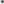 Dílo lze dokončit i před termínem určeném k dokončení, přičemž dokončením díla se rozumí jeho realizace v požadované kvalitě a rozsahu vč. kompletního předání objednateli. Dílo nebude předáno, nebudou-li odstraněny vady reklamované objednatelem.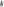 Převzal•Cena a platební podmínkyCena: smluvní nejvíce však 199.900,- KčPlatební podmínky: převodem po předání dílaOdpovědnost za vadyZáruka na veškeré dodávky materiálů je poskytována v délce 12 měsíců, prodloužené záruční doby jsou v souladu se záruční dobou poskytovanou výrobci materiálů. Záruky na práci jsou poskytovány v délce 6 měsíců. Objednatel je povinen reklamovat díla co nejdříve od jejich vzniku, nejpozději ovšem do data vypršení záruční doby. Zhotovitel neodpovídá za vady vzniklé nedodržením podmínek při provozu díla nebo provozem v nevhodných podmínkách nebo při zásahu třetí osoby či vyšší moci. Zhotovitel je povinen používat biologicky odbouratelné oleje a prostředky pro zachycení ropných látek při jejich úniku. Záruční doba uvedená výše začíná běžet dnem převzetí díla objednatelem. Zhotovitel je povinen oprávněně reklamované vady odstranit na své náklady.Závěrečná ujednáníSmlouva je sepsána ve 2 stejnopisech a každý z účastníků obdrží I vyhotovení.Smlouva nabývá platnosti dnem podpisu smluvních stran a účinnosti dnem zveřejnění v registru smluv podle zákona č. 340/2015 Sb. zákon o registru smluv, v platném znění. Smluvní strany prohlašují, že s obsahem tohoto dokumentu souhlasí bezvýhradně, opravdu a vážně, nejednají v tísni či za nápadně nevýhodných podmínek a nadůkaz tohoto připojují své vlastnoruční podpisy.Datum a místo: v Trutnově dne 2. 11. 2020podpisy	objednatel	                                           zhotovitel